POKYNY PRE ŠTUDENTOV bakalárov a Magistrov  štátne skúšky máj  - JÚN 2021Do  30.4.2021 je potrebné záverečnú prácu vložiť do AIS ( neplatí pre študentov študijného programu verejná správa magisterské denné štúdium)
    - postup vloženia záverečnej práce nájdete na http://www.ucm.sk/sk/manualy-k-ais/ - postup č. 18záverečnú prácu študent vloží do AISu až po emailovom súhlase od svojho školiteľa. Zároveň upozorňujeme, že súhlas je potrebné odkonzultovať so školiteľom najneskôr do 20.4.2021, v opačnom prípade vám školiteľ nemusí  súhlas udeliť !Uvedené dokumenty a CD pošle každý študent do 10.5.2021 na adresu: FSV UCM v Trnave, Knižnica FSV, Bučianska 4/A, 917 01 TrnavaCD nosič musí byť potlačený podľa vzoru na 2. strane týchto pokynov Licenčnú zmluvu pre CRZP (2 x) a Licenčnú zmluvu pre vysokú školu (2 x) podpísanú študentom Protokol originality (1 x) podpísaný študentomAnalytický list (1 x)Čestné prehlásenie (1x)Súhlas školiteľa s odovzdaním záverečnej práce ( vytlačený potvrdzujúci email)Každý študent je povinný priniesť v hrebeňovej väzbe zviazanú 1 ks záverečnú prácu, ktorú v deň konania štátnych skúšok odovzdá tajomníkovi štátnicovej komisie.Študenti, ktorí už záverečnú prácu obhájili  sa prihlasujú  na štátnu skúšku v AIS len z predmetov  do 30.4.2021Prihlásiť sa na štátne skúšky v AIS - http://www.ucm.sk/sk/manualy-k-ais/, postup č. 15 do 30.4.2021 Tlačivo prihlášky na štátnu skúšku nie je potrebné vypisovať ani posielať na fakultu, stačí elektronické prihlásenieZáverečné práce sa vzhľadom na aktuálnu situáciu fyzicky   n e o d o v z d á v a j ú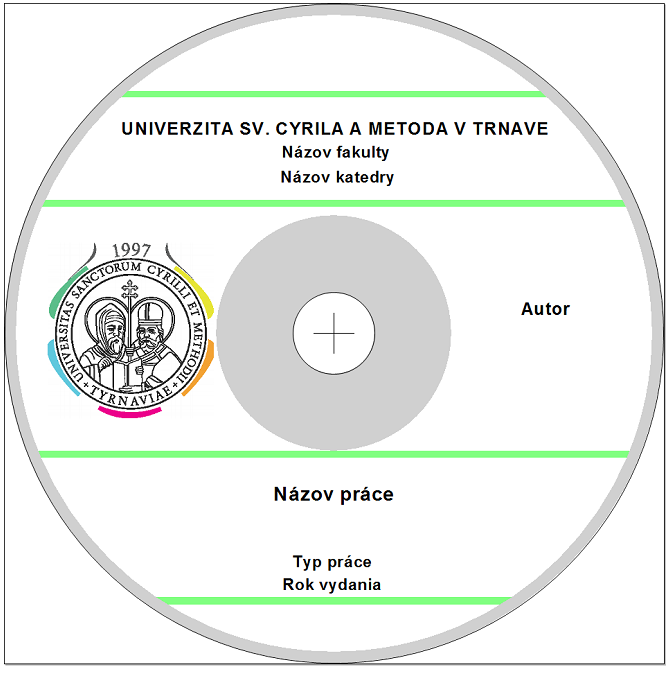 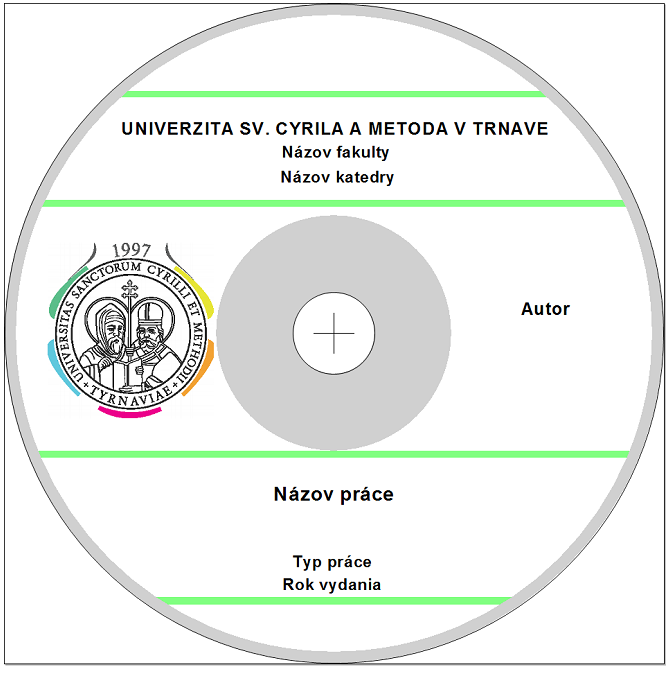 